2023年度“刘恢先地震工程奖学金”评选结果公告黑龙江恢先地震工程学基金会（中国）与美中地震工程学基金会（美国）联合设立的2023年度“刘恢先地震工程奖学金”评选活动圆满结束。10位申请者被授予2023年度“刘恢先地震工程奖学金”。2023年度“刘恢先地震工程奖学金”获奖者名单（按姓氏首字母排序）黑龙江恢先地震工程学基金会（中国）和美中地震工程学基金会（美国）衷心感谢积极参与此次奖学金评选活动的所有申请者和推荐单位，衷心感谢支持基金会工作的各界人士！黑龙江恢先地震工程学基金会（中国）        美中地震工程学基金会（美国）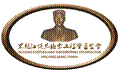 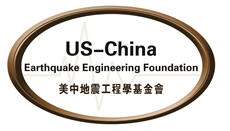 2024年1月2日姓  名性别单  位导  师陈辉明男重庆大学白久林何之舟男清华大学潘  鹏贾科敏男北京工业大学许成顺潘海洋男大连理工大学李宏男、李  超漆启明男西南交通大学邵长江谭  政男西安建筑科技大学钟炜辉王际帅男东南大学郭  彤张增德男同济大学周  颖周  济男广西大学陈宗平朱景宝男中国地震局工程力学研究所李山有、宋晋东